Rates quoted are for Destination Singapore Beach Road and is applicable for Terrapinn 2020 Event only. Kindly note that rooms and rates are subject to availability upon your acceptance and an acknowledgement will be sent to you upon receiving your booking request.BOOKING TERMS & CONDITIONSA valid credit card is required and total room charge (including service charge and tax) will be charged upon booking.A valid credit card is required to secure the reservation.Please note that the hotel check in time is 1400hrs (2.00pm) and check out time is 1200hrs (12pm, noon). A full day charge will apply if you require the hotel to pre-block the room one day in advance in order to guarantee early check inFull day charge is applicable for late check out after 1800hrs.    CANCELLATION /NO SHOW POLICY1 night will be charged for cancellation within 24hrs before check-in.1 night will be charged for no-show.By submitting this booking form, you have agreed to our Terms & Conditions.For further information, please contact:Priscilla PeyDirector of SalesT +65 66792000 — F +65 66792008D +65 66792018 DESTINATION SINGAPORE BEACH ROAD700 Beach Road. Singapore 199598yourdestinationhotel.com++ room rates are subject to 10% service charge and 7% goods & service tax++ Surcharge of S$50.00++ will be applicable in additional to the room rate for any arrival from between 10 – 16 February 2020 due to Singapore AirshowFor Hotel Use: YOUR RESERVATIONS IS CONFIRMED / WAITLISTED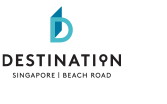 HOTEL RESERVATION FORMDestination Singapore Beach Road
700 Beach Road. Singapore 199598HOTEL RESERVATION FORMDestination Singapore Beach Road
700 Beach Road. Singapore 199598Aviation Festival Asia 2020,  17 – 20 February 2020Attention: Priscilla Pey, Destination Singapore Beach RoadAttention: Priscilla Pey, Destination Singapore Beach RoadEmail: priscilla.pey@yourdestinationhotel.com Email: priscilla.pey@yourdestinationhotel.com Email: priscilla.pey@yourdestinationhotel.com RoomSizeRoom Rate(SGD)Breakfast24hr FreeWi-Fi AccessNo Room (s) RequiredQueen Room19sqm$150.00++√ ( 1 person )√Twin Room19sqm$165.00++√ ( 2 persons )√Triple Room19sqm$195.00++√ ( 3 persons )√COMPLETE DETAILS IN FULLCOMPLETE DETAILS IN FULLCOMPLETE DETAILS IN FULLCOMPLETE DETAILS IN FULLCOMPLETE DETAILS IN FULLCOMPLETE DETAILS IN FULLCOMPLETE DETAILS IN FULLCOMPLETE DETAILS IN FULLCOMPLETE DETAILS IN FULLCOMPLETE DETAILS IN FULLCOMPLETE DETAILS IN FULLCOMPLETE DETAILS IN FULLCOMPLETE DETAILS IN FULLCOMPLETE DETAILS IN FULLCOMPLETE DETAILS IN FULLCOMPLETE DETAILS IN FULLCOMPLETE DETAILS IN FULLName of Guest:Name of Guest:Sharer’s Name (if any):Sharer’s Name (if any):Sharer’s Name (if any):Sharer’s Name (if any):Sharer’s Name (if any):Organisation:Organisation:Address:Address:Tel. No:Fax No.:Fax No.:Fax No.:EmailEmailACCOMMODATION:ACCOMMODATION:ACCOMMODATION:ACCOMMODATION:ACCOMMODATION:ACCOMMODATION:ACCOMMODATION:ACCOMMODATION:ACCOMMODATION:ACCOMMODATION:ACCOMMODATION:ACCOMMODATION:ACCOMMODATION:ACCOMMODATION:ACCOMMODATION:ACCOMMODATION:ACCOMMODATION:Arrival Date:Arrival Date:Arrival Date:Flight No:Flight No:Flight No:Arrival Time:Arrival Time:Arrival Time:Departure Date:Departure Date:Departure Date:Flight No:Flight No:Flight No:Departure Time:Departure Time:Departure Time:Room Type:Room Type:Room Type: Queen Twin  Twin  Twin  Triple Triple Triple TriplePayment & credit card details Payment & credit card details Payment & credit card details Payment & credit card details Payment & credit card details Payment & credit card details Payment & credit card details Payment & credit card details Payment & credit card details Payment & credit card details  MasterCard Visa  Visa  AMEXCard NoCVV Code:Cardholder’s Name:Cardholder’s Name:Expiry Date:Signature:Signature:Amount (SGD):Confirmation Number: 